CURRICULUM VITAE Dr. Sarita Khaturia, Associate Professor Mobile No: 7737075719E-mail: saritakhaturia.slas@modyuniversity.ac.insaritarajkhatri@gmail.comhttps://orcid.org/0000-0001-9016-6239         Scopus Author ID: 8380058200Mody University of Science and Technology. Lakshmangarh 332311,   Distt.              Sikar Rajasthan, India     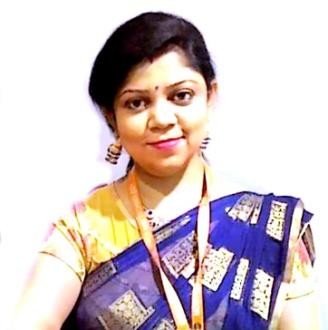 To perform a responsible and challenging job in a reputed organization, where my acquired experience and skills get utilized to my full potential, and find a quality environment where my knowledge and skills can be shared and enriched to improve and grow.Ph.D, M.Sc., M.Phil., CSIR-NET, GATE (96%), DRDO (SET) QualifiedTeaching Experience: 15 YearsWorking as Assistant Professor (Chemistry) at Mody University of Science and Technology, Lakshmangarh, Sikar, Rajasthan from 8 Aug 2010 to current date.Worked as Lecturer (Chemistry) at Amity University, Jaipur from 20/ 02/2009 to06/08/2010.Worked as Lecturer (Chemistry) at MD Mission College, Kota from 01/07/2007 to31/01/2009.Research Experience:Four Years in CSIR MAJOR RESEARCH PROJECT ( 2 years as JRF)22 years till dateGreen and Heterocyclic Chemistry/Synthetic Organic Chemistry/ Nanotechnology. Title of Ph.D: Environ-economic reaction procedures for heterocyclic synthesis.Title of M.Phil –Dissertation: Micellar spectrophotometeric determination of cobalt in thesamples of alloyes and vitamins with the use of a novel reagent N-(2’-thiazolyl)- 2-hydroxy benzamide.Patent: EAR MEDICATION-DELIVERY DEVICES, Design No. : 372510-001, Date : 13/10/2022Administrate Work/ Others (if any):Edited book: Futuristic Trends in Chemical, Material Sciences & Nano Technology, 2022
ISBN: 978-93-95632-67-6 IIP Proceedings, Volume 2, Book 13, Part 2Institute of scholar, InSc Id: InSc2021123A2 Lifetime memberAssociation of Chemistry Teachers (Life member No. 1468) since 11-4-2014 Reviewed Five chapters of Engg.Chemistry book O.G. Palama Tata Mc.Graw Hill McGraw-Hill Education Special Advisor.External Examiner in Deptt. of chemistry S.K Govt. College Sikar, Vinayak College,     Fatehpur, PDSU Sikar.Laboratory In charge of Engg, CET, Mody University. Examination Secrecy, CET 2012-2015Convener of “Tatva” Chemical Society Coordinator of M.Sc. and B.Sc. Project  dissertation                   ReviewerEnvironmental Progress & Sustainable Energy, Interdisciplinary Perspectives on Infectious Diseases, Hindawi,  ICFMST-2022 Chandigarh TATA Mc Graw Hill, Palana Engineering Chemistry BookPh. D. supervised: 1	
      Dr. Sangeeta, Ph D (June 2022): Environment-friendly methods for the synthesis of biodynamic heterocycles Sustainable synthesis of benzopyranderivativescatalyzed by MgO nanoparticles: Spectral, DFT and TEM analysis, Results in Chemistry Available online 9 March 2023, 100884 https://doi.org/10.1016/j.rechem.2023.100884Synthesis of coordination compounds of dibutyltin (IV) with Schiff bases having nitrogen donor atoms.  February 2023 Journal of the Indian Chemical Society DOI: 10.1016/j.jics.2023.100945Oxygen‑ and Sulphur‑Containing Heterocyclic Compounds as Potential Anticancer Agents. Applied Biochemistry and Biotechnology 1-30, July 2022; https://doi.org/10.1007/s12010-022-04099-wA Review and Comparative Analysis of Different Types Of Dyes For Applications In Dye-Sensitized Solar Cells. Brazilian Journal of Physics, 52(4), 1-23, (2022).New Complexes of organotin(IV) and organosilicon(IV) with 2-{(3,4-dimethoxyb enzylidene)amino}-benzenethiol: Synthesis, spectral, theoretical, antibacterial, docking studies. Journal of Molecular Structure (Elsevier)  1261 (2022) 132812Greener	synthesis	of	pyranopyrazole	derivatives	catalyzed	by	CaO	nanoparticles RASĀYAN Journal of Chemistry Vol.15, No.1, 2022Green synthesis of dihydropyrimidinone derivatives using feo nano catalysts, Journal of Huazhong University of Science and Technology 2021, Vol. 50, 8, 1-11.Synthesis of New Schiff Base of 1,3-Oxazine and 1,3-Thiazine Derivatives Derived from 4-Phenyl Substituted Chalcones and Evaluation of their Antibacterial Activity. Asian Journal of Chemistry (International peer reviewed Journal). Vol. 33, No.3 (2021), 531-536"Solar based hybrid renewable energy plants" Research article in WEENTECH proceedings in energy, 2021, vol. 7(1), pp 49-65Design, spectroscopic characterization and theoretical studies of organotin(IV) and Organosilicon (IV) complexes with Shiff base ligands derived from amino acids, Asian Journal of Chemistry (International peer reviewed Journal). Vol. 32, No. 11 (2020), 2821-2828The Uses of Various Nanoparticles in Organic Synthesis: A Review. Journal ofNanomedicine & Nanotechnology. 2020, Vol.11 Iss. 2 No: 543Synthesis of N-Containing Energy Material Compounds. Journal of Applicable Chemistry. 2019, 8 (4): 1711-1715, ISSN: 2278-1862 (International Peer Reviewed Journal)A Mini-Review on organic Synthesis in Water.” MOJ Biorg Org Chem., Review Article Vol.2, Issue-1, 2017 Published on December 13, 2017Green Route for Efficient Synthesis of Novel Amino Acid Schiff Bases as Potent Antibacterial and Antifungal Agents and Evaluation of Cytotoxic Effects. January 2014 ·Journal of Chemistry 1.727 IF 01/2014; 2014: Article ID 848543, 12 pages. DOI:10.1155/2014/848543.NiO nanoparticles: an efficient catalyst for the multicomponent one-pot synthesis of novelspiro and condensed indole derivatives. Journal of Chemistry. 1.727 IF Volume 2013, Article ID 606259, 10 pages. Hindawi Publishing Corporation, New York, NY 10022, USA. ISSN 2090-9063 e-ISSN 2090-9071.	Environ-Economic Synthesis and Characterization of Some New 1,2,4-Triazole Derivatives as Organic Fluorescent Materials and Potent Fungicidal Agents. Article in Organic Chemistry International IF 2013(10) · May 2013. DOI: 10.1155/2013/659107Synthesis, anti-inflammatory activity, and QSAR study of some Schiff bases derived from5-mercapto-3-(4′-pyridyl)-4H-1,2,4-triazol-4-yl- thiosemicarbazide.Article in Medicinal Chemistry Research 1.720IF 22(10), October 2013. DOI: 10.1007/s00044-013-0507-6Comparative studies of lewis acidity of alkyl-tin chlorides in multicomponent biginelli condensation using grindstone chemistry technique. Article in Journal of the ChileanChemical Society IF 0.580 57(1):1012-1016, March 2012. DOI:10.4067/S0717- 97072012000100013Operationally simple green synthesis of some Schiff bases using grinding chemistry technique and evaluation of antimicrobial activities. Article in Green Processing andSynthesis IF 1.100 1(5) · October 2012. DOI: 10.1515/gps-2012- 0043Green Chemical Synthesis of Amino-Acid Schiff Bases Incorporating Oxindole and 1,3,4-Thiadiazole Moieties. Chem. News Letter, IF 2012, VOL.1, NO.1, page 97-102, ISSN 2278-6201HgCl2 promoted one pot synthesis of 3, 4-dihydropyrimidin-2 (1H)-ones and thiones under solvent free conditions. Heterocyclic Letters IF 3.833 Published by Raman Publications Vol. 1: (4), 2011, 297-304. ISSN: 2231 – 3087(print) / 2230 – 9632 (Online).Aqua mediated facile synthesis of 2-(5/7-fluorinated-2-oxoindolin-3-ylidene)-N- (4- substituted phenyl) hydrazine carbothioamides. Article in Research Journal of Pharmaceutical, Biological and Chemical Sciences IF 0.35 2(2):213-219. April 2011Microwave-induced preparation of biologically important benzothiazolo [2, 3-b] quinazolines, and comparison with ultrasonic and classical heating Monatshefte für Chemie141(9), 979–985, 2010Statement of a methodology for the microwave induced preparation of biologically important benzothizolo [2, 3-b] quinazolines and its comparison with ultrasonic and classical heating. 2008, 1-30, 12th International Electronic Conference on Synthetic Organic Chemistry ECSOC-12 http://www. usc. es/congresos/ecsoc/11/ECSOC11. htmEfficient microwave enhanced solvent-free synthesis of potent antifungal agents; Fluorinated benzothiazepine fused beta lactam derivatives. J. Fluorine Chem., IF 2.055128, 524-529, 2007 [Impact factor: 1.993].One pot three-component condensation reaction in water: An efficient and improved procedure for the synthesis of Pyrimido[2,1-b] benzothiazoles.” Phosphorus, Sulfur andSilicon, IF 0.781 182(11), 2529-2539, 2007 [Impact factor: 0.424].Microwave Enhanced Solid Support Synthesis ofFluorine Containing Benzopyrano- triazolo-thiadiazepines as Potent Antifungal Agents, Bioorganic & Medicinal Chemistry,IF 2.802 14, 1303-1308, 2006. [Impact factor: 2.686].	Efficient Microwave Enhanced Regioselective Synthesis of a Series of Benzimidazolyl/triazolyl Spiro (indole-thiazolidinones) as Potent Antifungal Agents and Crystal Structure of Spiro[3H-indole-3,2'-thiazolidine]-3'(1,2,4-triazol-3-yl)- 2,4'(1H)- dione, Bioorganic & Medicinal Chemistry, IF 2.802 14, 2409-2417, 2006. [Impact factor:2.686].Mild and ecofriendly tandem synthesis of 1,2,4-triazolo[4,3-a]pyrimidines in aqueousmedium, Arkivoc, IF 1.253 XVI, 83- 92, 2006. [Impact factor:0.418].Multi-Component One-pot Diastereoselective Synthesis of Biologically Important Scaffold Under Microwaves, Chinese Journal of Chemistry, IF 2.736 23, 1-10, 2006.[Impact factor: 0.768].	Facile one pot microwave enhanced multistep synthesis of biologically important scaffoldspiro[indole-pyridopyrimidines], Arkivoc, IF 1.253 XIII, 80-88, 2005. [Impact factor: 0.418].	Solid phase extraction and determination of Ni ions in samples of steel and hydrogenated oils using modified cellulose, Asian Journal of Chemistry IF 0.31, 15(2),2003, 1029-1032.Micellar spectrophotometric determination of cobalt in the sample of alloys and vitamins with N- (2’-thiazolyl)-2-hydroxybenzamide, Asian Journal of Chemistry, IF 0.31, 15(2), 2003, 1193-1195.Invited lectures / resource person/ paper presentation in seminars/conferences/full paper in conference proceedings:Details of UG guidanceBook Chapters:(Chapter-12 Energy Efficiency) in Book Introduction to AI techniques for Renewable Energy System, Taylor & Francis, CRC Press. June 9, 2021 (ISBN No 9780367610920)2D Nanomaterials: Sustainable Materials for Cancer Therapy Applications (Book Chapter 9) Accepted in 2D Functional Nanomaterials (ISBN:978-3-527-34677-6) WILEY–VCH PublisherNutraceuticals as Therapeutic Agents for Prevention and Treatment of Diseases,Chapter No.: 4499410_1_En. 45-68, Springer Nature Singapore Pte Ltd. 2022 K. K. Behera et al. (eds.), Prebiotics, Probiotics and Nutraceuticals, ISBN 978-981-16-8989-5 ISBN 978-981-16-8990-1 (eBook) https://doi.org/10.1007/978-981-16-8990-14. Advanced Oxidation Processes for Wastewater Treatment: Types and Mechanism book chapter 6, 69-78, 2022 Ist Edition published in “Advanced Oxidation Processes for Wastewater Treatment: An Innovative Approach, published by Taylor & Francis Group, LLC, CRC Press, ebook ISBN: 97810031659585.  Book Chapter on “Microbial community profiling in waste water of effluent treatment plants”: Genomics Approach to Bioremediation: Principles, Tools, and Emerging Technologies, Wiley (in press) 6. Book Chapter on “Application of microbial enzymes in wastewater treatment”:Genomics Approach to Bioremediation: Principles, Tools, and Emerging Technologies, Wiley (in press)7. Membrane and Membrane-Based Processes for Wastewater Treatment” book    chapter in "WASTEWATER TREATMENT & RESEARCH", published by Taylor & Francis Group, LLC, CRC Press, ebook ISBN: 97810031659588.  Emerging Innovative Technologies for Wastewater Treatment” book chapter communicated in "WASTEWATER TREATMENT & RESEARCH", to be published by CRC Press.9. NANOTECHNOLOGY: POTENTIAL APPLICATIONS IN MEDICINE published in Futuristic Trends in Chemical, Material Sciences & Nano Technology, ISBN: 978-93-95632-67-6 , IIP Proceedings, Volume 2, Book 13, Part 2, Chapter 410. GREEN FUTURE OF NANOTECHNOLOGY: GRAPHENE, published in Futuristic Trends in Chemical, Material Sciences & Nano Technology, ISBN: 978-93-95632-67-6 , IIP Proceedings, Volume 2, Book 13, Part 2, Chapter 511. SUSTAINABLE DEVELOPMENT: SOCIAL EQUALITY, ECONOMIC PROGRESS, AND ENVIRONMENTAL PRESERVATION, published in Futuristic Trends in Chemical, Material Sciences & Nano Technology, ISBN: 978-93-95632-67-6 , IIP Proceedings, Volume 2, Book 13, Part 2, Chapter 612. Reviewed Chapters (Electrogravimetry and Coulometry, Supercapacitors, Nanoscience and Technology, Lubrication, Thermal Analysis) in Engineering Chemistry OG.Palanna, Tata McGraw Hill, 978-0-07-014610-5The field of my research is Green Chemistry. In the course of innovation and contribution to the field of research, I had synthesized novel biologically important scaffolds. Our main purpose is avoiding the use of organic solvent for developing environmentally friendly chemistry, known fora long time for their low cost and toxicity, avoiding time consuming and tedious extractive workup. With this objective and under the frame-work of Green Chemistry, we have synthesized some novel biodynamic sulfur and nitrogen containing ring systems in our laboratory using well known non conventional energy source i.e. microwaves and ultrasound.Benzopyrano [4,3-e] [1,2,4]-triazolo [3,4-b] [1,3,4]-thiadiazepines.3'-substituted spiro[3H-indole-3,2'-thiazolidine]-2,4'(1H)-diones.Fluorinated Benzothiazepine Fused β-Lactam Derivatives. (iv)Benzothiazolo[2,3-b] Quinazolines.(v) Pyrimido[2,1-b] Benzothiazoles. (vi)Spiro [1, 3-Oxathiolane] Derivatives.All the products, were purified by crystallization from appropriate solvent and tested for their purity by thin layer chromatography (TLC), using silica gel ‘G’ coated glass plates as adsorbent. The purified products were then subjected to structural characterization by spectroscopy comprising, IR, 1HNMR,13CNMR, 19FNMR, mass and X-ray crystallography in some cases.The synthesized compounds were screened for antifungal activity against three pathogenic fungi, namely Rhizoctonia Solani, causing root rot of okra, Fusarium oxysporum, causing wilt of mustard and Colletotrichum capsici causing leaf spot and fruit rot of chilly. I also added a review on the combined use of microwaves and ultrasound: improved tools in process chemistry and organic synthesis. To the contribution in this field I have published many research papers and in reputed International journals.Dr. Anshu Dandia, (Research Supervisor) Professor, Department of Chemistry, University of Rajasthan, Jaipur Rajasthan – 302 004, Ph.: 0141-2520301, email: dranshudandia@yahoo.co.inProfessor A.K.Das, Deptt.of Chem. SLAS, Mody University of Science and Technology,8233315441, akdas.slas@modyuniversity.ac.inDr. Harshita Sachdeva, Asso.Professor, Deptt.of Chem. University of Rajasthan, Jaipur,9414467822, drhmsachdevaster@gmail.comDr. Harlal Singh, Professor, Deptt.of Chem. SLAS, Mody University of Science andTechnology, 9057277932, harlalsingh.slas@modyuniversity.ac.inI declare that information furnished is true to the best of my knowledge.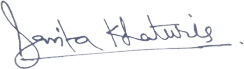 Dr. Sarita KhaturiaProject and Grant1. CURIE Grant of 3-crore received in SLAS, Mody University of science and Technology, December 2022.2. Co-Principal Investigator in Collaborative Research Scheme-TEQIP-III (AICTE- TEQIP) 10,97,000/-Projects ongoing:
1. Mody University Seed Money Research Grant: Received funding of Rs 2,91,000/- for
research proposal titled ““Synthesis of New Medicinally Important Heterocyclic Compounds and Their Metal complexes”Project sanctioned in 2020-2021 and is active till the end of FY 2021-22. Research work is ongoing.
2. Mody University Seed Money Research Grant: Received funding of Rs 2,20,000/- for
research proposal titled “Plant Extract Mediated Synthesis fo Various nanoparticles and their ApplicationsProject sanctioned on 2019-2020 is completedResearch Scholars (Awarded/Pursuing)Ms. Sangeeta (Awarded)Ms. Saloni Sahal (Pursuing)Ms. Renu Bishnoi(Pursuing)Ms. Garima Choudhary(Pursuing)Student AchievementsSupervised11 M.Sc. dissertations, and10 B.Sc. dissertationsS.No.Type of eventTopicOrganized byHeld onAttended National Webinar  Intellectual Property Rights AwarenessSLAS, Mody University of Science and TechnologyNovember 23, 20221Attended Faculty Development Program Ethics, Communication and Important Essentials in Teaching,SLAS, Mody University of Science and Technology June 18, 20222Organized ACT promoted, IUPAC Global Women’sBreakfast GWB 2022 Women empowerment: Role in Science and TechnologyDepartment of Chemistry, in collaboration with the Association ofChemistry Teachers, c/o Homi Bhabha Centre for Science Education, TIFR, Mumbai Feb 16, 20223International webinar  onREAXYS: A tool for Literature Search and Retrosynthesis ofChemicals and PharmaceuticalsAmity School of Engineering andTechnology, Amity University Madhya Pradesh, Gwalior 26 February 2022.4International webinar  onMendeley Training Certification of AchievementAmity University, Gwalior5 Feb. 20225International Virtual Conference on Chemical Sciences IVCCS-2022Chemical Sciences IVCCS-2022IQAC Cell, Deptt. of Chemistry, Annai Violet Arts and science college, Chennai8-9 Feb. 20226Virtual National SeminarOn “Recent Trends in Chemical TechnologyA Safety Perspective”Department of Industrial Chemistry, ISTAR,CVM University,Vallabh Vidyanagar & GUJCOST, DST, Government of Gujarat24th December 20217International webinar onRecent trends in Computational chemistryCRSI, Deptt. of Chemistry, AnuragUniversity, Hyderabad, India12 November20218International webinar onNuclear Energy and Sustainable DevelopmentDepartment of Mechanical Engineering , Mody University of Scienceand Technology21 August 20219International webinar onSmart manufacturing and Industrial internet of things (IIoT)Department of Mechanical Engineering , Mody University of Scienceand Technology28 August 202110Invited speaker and delivered a talkon Recent Trends in Nutraceuticals ResearchFive Days National Webinar Series on ‘Chemistryfor Society, Environment & Betterment’organized by Department of Basic & Applied Sciences, School ofEngineering & Sciences, G D Goenka University, Gurugram,Hayana (India)19-23 JULY,202111International webinar onEthics in Scientific PublicationsIQAC Cell, Mody University of Science and TechnologyJuly 13, 202112International webinar onAdvancements in Chemical Sciences :Research Prospects and Career OptionsOrganized by Deptt. of Applied Chemistry, Karunya Institute of Technology andSciences, Coimbatore17th June 202113National webinar onChallenges and Opportunities in the Chemical IndustriesOrganized by Deptt. of Applied Chemistry, Karunya Institute of Technology andSciences, Coimbatore10th June 202114Attended a Virtual event onDiscover PermacultureOrganized by UCMA and St. Joseph’scollege, Bengaluru5th June 202115Conservation and Restoration ConferenceSustainable Development Goals and IndiaOrganized by St. Joseph’s college in association with UCM     Bengaluru23 May 202116International webinar on“Evolutionary Learning and its Engineering Applications”Organized byIEEE Student Branch- GSSS Institute of Engineering and Technology for Women, Mysuru in Association with IEEE MysoreSub Section and IEEE Bangalore Section21st May 202117One Week Online National Faculty Development ProgramE-Contents and ICT Tools for Innovative Teaching & Learning ”Organized by RCP, Roorkee1 May to 7May, 202118One Day Webinar"Restoring the Earth"Organized by IQAC and Department of Environmental Science SIES (Nerul) College of Arts, Science andCommerceApril 22, 202119Completed the short term training programme throughICTmode onDesign and development ofcontent for e-learningNational Institute of Technical Teachers Training and Research Kolkata2 Week STTP5-10-20 to 16-10-2020Completed 5 days International E- Certificationcourse 2020 onNovel Exploration inResearch WritingPSNA, College of Engineering and Technology,Dindigul- 62462212-10-20 to16-10-2021Attended Virtual Panel DiscussionOn"National Education Policy---in India" organized byIEEE PES-IAS Delhichapter,IEEE Chandigarh30-Sep-2022Presented Paper on application of nanomaterialinFirst International virtual conference on nanomaterials FIVCON- 2020 Deptt of nanotechnology, Acharya NagarjunaUniversity, Guntur, AndhraPradesh10-12September202023Completed one Week STTP through ICTmodeFundamental and applications of NanomaterialsNITTTR, Kolkata27-31 July202024Participated in E- seminarResearch and ethicsDeptt. of Applied Science, SAGE University, Indore, India8 July 202025Invited lecture Resource Person Topic: Sustainable development ofsociety towards a green futureThree day faculty development program on 'Sustainable development with green technology: Precovid, Covid and PostcovidDeptt. of Chemistry, Anurag University, Hyderabad, India11-13 June 202026Got A+ in One week STTP on Emerging trends inResearch methodsEmerging trends in ResearchmethodsREST society for research InternationalTamilnadu8-13 June 202027Got A+ in One week STTP on Advanced ResearchmethodologyAdvanced Research methodologyREST society for research International Tamilnadu11-15May202028Got A+ in 3 Days Online Research MethodologyWorkshopOnline Research Methodology WorkshopREST society for research International Tamilnadu18-20 April202029Participated in online workshop held underTEQIP-III ProjectTwo Days Online Workshop on Outcome Based Education(OBE)Organized by State Project Implementation Unit, Bihar(SPIU Bihar)29-30 May 202030Attended a one day webinarVirtual labConducted by Rohilkhand University, Bareilly6 June 202031Attended a one day webinarSARS CoV2: AnOverview of COVID-19Deptt. of Chemistry, Mody University Lakshmangarh,Sikar, Rajasthan, India6 June 202032Attended in 1 Day WebinarInternship for crime free, joband service rich Aatm Samarth Bharat under Auspices of police Reforms MPDeptt. of Forensic Science,Mody University Lakshmangarh,Sikar, Rajasthan, India21 May 202033Participated in 1 Day WebinarEducation 4.0Organized by IQAC, VOChidambaram College, Tamilnadu8 May 202034Qualified with A grade in theonlineE-quiz seriesCOVID-19Deptt. of Biotechnology and Microbiology Mohan Lal Sukhadia University, Udaipur Rajasthan, India21 May 202035Presented paper in InternationalConferenceInternational Conference on“Modern Approaches of Chemical Science and Nanomaterials”Deptt. of Chemistry, ModyUniversity26-08-2019 to27-08-201936Attended and Orally presented in Green synthesis of coumarin-3- carboxylic acid derivatives using aqueous fruitextracts as catalystInternational Conference onRecent Trends in Environment and Natural Sciences.(ICRTENS- 2019)Govt. Science College, Sikar,Rajasthan, India12-13 Feb , 201937Attended and Poster presented on Nanomaterials catalyzed green chemical synthesis ofBiginelli compounds.International Conference onRecent Trends in Environment and Natural Sciences.(ICRTENS- 2019)Govt. Science College, Sikar,Rajasthan, India12-13 Feb , 201938Attended and Poster presented onPlants extract mediated synthesis of nanoparticlesInternational Conference onRecent Advances at Interfaces of Physical and Life Sciences. (RAIPLS- 2019)Balaji EngineeringCollege,Jaipur, Rajasthan IndiaJanuary 28-30,201939Attended and Poster presented on Microwave assisted synthesisof 4H- benzo[b] pyran derivatives by MgOnanoparticlesInternational Conference onRecent Advances at Interfaces of Physical and Life Sciences. (RAIPLS- 2019)Balaji Engineering College, Jaipur, Rajasthan IndiaJanuary 28-30,201940Published a research article on Advancement in Nitrogen containing EnergyMaterial CompoundsInternational Conference on Recent Advances at Interfaces of Physical and Life Sciences. (RAIPLS- 2019)Balaji Engineering College,Jaipur, Rajasthan IndiaJanuary 28-30,201941Published	a review article on biologicallyimportant Schiff base derivativesNational conference on“Advances in Applied Science(AAS-2018)Maharishi Arvind Institute ofEngineering & Technology, Jaipur23 & 24February, 201842Published	a review article on Microwave assisted	synthesis of	bioactiveheterocyclesNational conference on“Advances in Applied Science (AAS-2018)Maharishi Arvind Institute ofEngineering & Technology, Jaipur on 23 & 24 February,2018.23 & 24February, 201843Attended a Chemistry PopularizationworkshopPopularization workshop,International Student Chapter,American Chemical Society by Department of Chemistry, SOS, Mody University, Laxmangarh, Sikar(Raj.)26-27November 201744Attended and Poster presented in Popular LectureSeriesPopular Lecture SeriesDepartment of bioscience, SOS, Mody University, Laxmangarh, Sikar25 March, 201745Attended and Poster presented on Green synthesisof indole derivatives under grindstonechemistry techniqueInternational conference onfrontiers at the chemistry– allied sciences interface (FCASI)(FCASI),Organized by Centre of Advanced Study, Departmentof Chemistry, University of Rajasthan, Jaipur.April 25-26,201646Attended a Science academicslecture workshop“Emerging technologies based on nanosciences- Apopularization workshop”SOS,Mody University, Laxmangarh, Sikar (Raj.)22-23 April,201647Attended a National workshopEnergy efficient lightingtechnology:Recent development and future ahead.”SOS,Mody University, Laxmangarh, Sikar(Raj.)28 November201548Presented on Science academicslecture workshop“Nanoscience & Nanotechnologyy: Challenges andOpportunities.”SOS, Mody University, Laxmangarh, Sikar(Raj.)21-22 Novmber201449Presented on Aqua mediated one pot facile synthesis of thioxo1,2,4- triazin- 5(2H)-one and[1,2,4] triazino [5,6-b] indoleDerivatives.Third International Conference on Heterocyclic ChemistryUniversity of Rajasthan, Jaipur- 302004. Organized by Department ofChemistry10-13, 201150Presented paper in 47th Annual Convention of Chemists200747th Annual Convention ofChemists 2007Department of Chemistry, University of Rajasthan, Jaipur.27Dec. 200751Presented on Accelerated Organic Syntheses via Activation by Microwave- and Ultrasound Irradiation inEco-friendly Media”.National Symposium on NewFrontiers in Chemical Sciences (NFCS-10)RajasthanUniversity, JaipurFebruary 25,2010,52Presented on “Solvent-Free Green Chemical Alternatives to Accelerate Organic Synthesis UsingMicrowaves”National Conference On	RecentAdvancements	In Microwave Technique &Applications,Department of Physics, University of Rajasthan, Jaipur.6-8 Oct.2006,53Presented in NationalSymposium onRecent Advances inChemical Research.Department of Chemistry, University of Rajasthan,Jaipur.28-29 March2005,54Presented in National Symposium onNewVistas In Organic Synthesis,National Symposium on NewVistas In Organic Synthesis,International College ForGirls, Jaipur20 November200555Presented on “Eco-friendly Synthesis of Thia-Aza Heterocycles: Selectivity UnderMicrowaves.”2nd International Conference on Heterocyclic ChemistryUniversityof Rajasthan, Jaipur16-19 Dec. 2006,56Presented on ‘Facile One Pot Green Chemical Microwave Promoted Synthesis of Quinoline Alkaloids; Indolo[3,2-C]Quinoline,”Botanical Products Seminarand Expo,University of Rajasthan,Jaipur.5-7 February2005Details of PG guidanceDetails of PG guidanceS.No.Name of ScholarTitle of DissertationName of Department &University GuidedDate ofAward1Ms. Manisha RuhelaApplications of green catalysts in organic synthesisDeptt. of Chemistry, Mody University20222Ms.Kiran KumariGreen synthesis of silver, cobalt and palladium nanoparticlesDeptt. of Chemistry, Mody University20223BhawanaSynthesis of Ionic liquids and their applicationsDeptt. of Chemistry,Mody University20214Shweta SundaNovel approach using natural and renewable ingredients forCosmeticsDeptt. of Chemistry,ModyUniversity20205Isha GoyalSustainable innovation: preparation ofherbal shampooby green methodDeptt. of Chemistry,ModyUniversity20206Priya DeviAqueous-mediated green synthesis ofheterocyclicCompoundsDeptt. of Chemistry,ModyUniversity20197Nikita NainGreen and Environmentally Benign OrganicSynthesis by Using Fruit Juice as BiocatalystDeptt. of Chemistry, ModyUniversity20198ManohariNanomaterials catalyzed green chemicalsynthesis of Biginelli compoundsDeptt. of Chemistry, ModyUniversity20189KiranNew protocols for Environ- economicsynthesis of potential biodynamic heterocycles.Deptt. of Chemistry, ModyUniversity201810Ms. NikitaNatural acid catalyzed green chemicalsynthesis of various Schiff basesDeptt. of Chemistry,Mody University201711Ms. Sunita PrajapatGreen chemical synthesis of various isatinschiff bases under solvent free conditionsDeptt. of Chemistry, Mody201712AnjaliGreen chemical synthesis of various aldehyde schiff bases under solvent freeconditionsDeptt. of Chemistry,Mody University201713ManishaNew Protocols for Environ- EconomicSynthesis of Potential Biodynamic HeterocyclesDeptt. of Chemistry, ModyUniversity20161ManviPotential nutraceuticals and their health benefitsDeptt.	ofChemistry, Mody University20202GeetaImmunity	booster	greenfood:coronavirus disease (covid-19)Deptt.	ofChemistry, Mody University20203AnjuMulti component transformation of Dimedone:A versatile moleculeingreen reactionmediaDeptt.	ofChemistry, Mody University20194RinkuMicrowave	assisted	synthesis	of heterocyclic compoundsDeptt.	ofChemistry, Mody University20185PoojaPlants extract mediated synthesis of nanoparticlesDeptt.	ofChemistry, Mody University20186Pooja SihagEco-friendly and economic methodforKnoevenagel condensation by employing natural catalystDeptt.	ofChemistry, Mody University20177Lalita JangirGreen	chemical	synthesis	of heterocyclic compounds undersolventfree conditionsDeptt.	ofChemistry, Mody University20178ManjuEnvironmentally benign synthesis of2‐oxoindolin‐3‐ylidene derivatives by Knoevenagel condensationDeptt.	ofChemistry, Mody University2016